2021-2022 оқу жылындағы Байтерек ауылының ЖОББМ  І – тоқсандық мектепішілік ата-аналар жиналысының өтіулі туралы анықтама2021 жылыдың  10-қараша күні сағат 15.30-да «Бала құқығы - ата -ананың міндеті. Отбасында толеранттылыққа тәрбиелеу» атты  мектепішілік мекшепішілік ата-аналар жиналысы  болып өтті.  Жиналыс дәстүрлі формада санитарлық норьманы  сақтай отырып ата-аналарды QR арқылы тексеріліп кіргізілді. Барлығы 35 ата-ана қатысты.Күн тәртібінде:«Бала құқығы - ата -ананың міндеті. Отбасында толеранттылыққа тәрбиелеу» баяндама «Права ребенка- обязанность родителей. Воспитание толерантности в семье» доклад  Депу А.«Жолда жүру ережелері, қоғамдық орындар, өрт пен жарылғыш заттармен алдын алу». Полиция учаскелік инспекторы полиция лейтинанты  Капанов Жасылан Мурзабекұлы. /5 минут/«ПДД, правила поведения в общественных местах, профилактика пожаров      и взрывчатых веществ» Участковый инспектор полиции лейтенант полиции Капанов Ж.М. /5 минут/Ауыл медбикесінің баяндамасы          Доклад мед.сотрудника ФАП с.Байтерек Тыщенко Людмила Ивановна.         /5 минут/   І -  тоқсандық  қорытынды бойынша  оқу ісінің меңгерушісі Темиргалина С.Г. итоги І -   четверти зам директора по УВР Темиргалина С.Г./5 минут/   «Оқушының жағымды өзін-өзі бағалауын қалыптастыру-отбасы тәрбиесінің маңызды құрамдас бөлігі» "Формирование позитивной самооценки школьника-важная составляющая    семейного воспитания»  Аққошқарова Н.Қ.Ата – аналар комитетін сайлау.Выборы родительского комитетаӘр түрлі сұрақтарРазное.       Жоғарыда аталған мәселелердің барлығы  қаралып, қойылған сұрақтарға ата-аналар толықтай жауап алды.  Хаттамалар жазылып шешім қаулы толығымен қабылданды.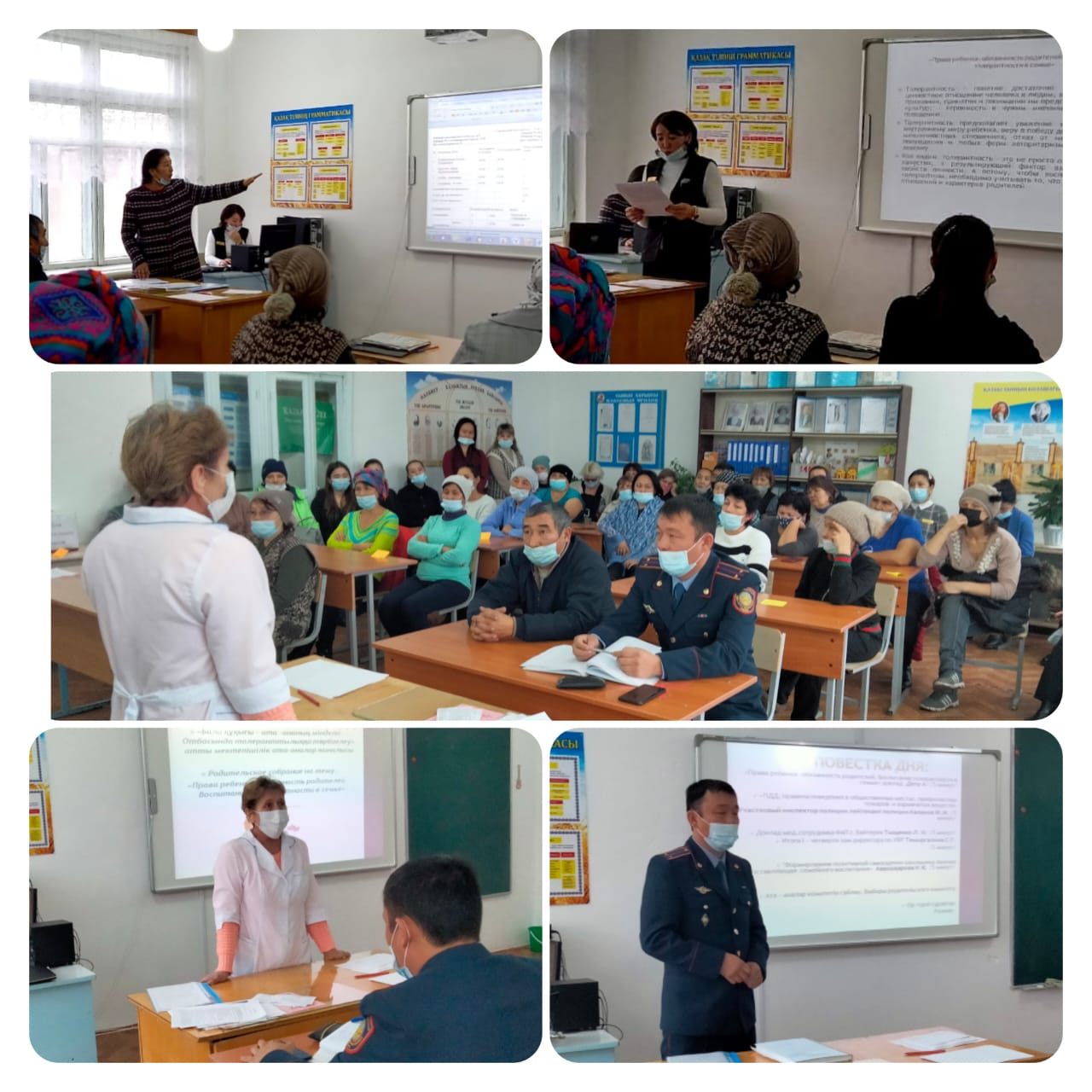 Орындаған:                  Депу А.